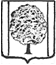 ПОСТАНОВЛЕНИЕАДМИНИСТРАЦИИ ПАРКОВСКОГО  СЕЛЬСКОГО ПОСЕЛЕНИЯТИХОРЕЦКОГО  РАЙОНА  от 23.09.2015                                                                                                № 384посёлок ПарковыйО внесении изменений в постановление администрации Парковского  сельского поселения Тихорецкого района от 14 августа 2013 года № 375«Об утверждении плана мероприятий («дорожная карта»),направленных на повышение эффективности сферы культуры Парковского сельского поселения Тихорецкого района»В целях приведения мероприятий по совершенствованию оплаты труда работников учреждений культуры Парковского сельского поселения Тихорецкого района в соответствие с планом мероприятий («дорожной картой») «Изменения в отраслях социальной сферы Краснодарского края, направленные на повышение эффективности сферы культуры», утверждённым постановлением главы   администрации    (губернатора)   Краснодарского   края   от  25  февраля 2013 года № 157,   п о с т а н о в л я ю:           1.Внести  в приложение к постановлению администрации Парковского сельского поселения Тихорецкого района № 375 от 14 августа 2013 года        «Об утверждении плана мероприятий («дорожная карта») (с изменениями         от 26 мая 2014 года № 201, от 3 марта 2015 года № 88), направленного на повышение эффективности сферы культуры Парковского сельского поселения Тихорецкого района следующие изменения:1.2. В разделе IV «Мероприятия по совершенствованию оплаты труда работников учреждений культуры Парковского сельского поселения Тихорецкого района» пункт 2 изложить в следующей редакции:«2.Показателем (индикатором), характеризующим эффективность мероприятий по совершенствованию оплаты труда работников учреждений культуры, является: 1)динамика  темпов   роста   средней   заработной   платы   к   предыдущему  году работников муниципальных   учреждений культуры,  повышение оплаты труда которых предусмотрено Указом Президента Российской   Федерации   от   7 мая   2012   года   №   597  «О  мероприятиях  пореализации государственной социальной политики»:	2. Общему отделу администрации Парковского  сельского поселения Тихорецкого района (Лукьянова) обнародовать настоящее постановление в специально установленных местах и разместить на официальном сайте администрации Парковского  сельского поселения Тихорецкого района                                в информационно-телекоммуникационной сети «Интернет».3.Контроль за выполнением настоящего постановления                    возложить на заместителя главы Парковского  сельского поселения Тихорецкого района В.В.Лагода.          4.Постановление   вступает в  силу со дня   его подписания.Глава Парковского сельского поселенияТихорецкого района					                                     Н.Н.Агеев    ЛИСТ  СОГЛАСОВАНИЯпроекта  постановления администрации Парковского сельского поселения Тихорецкого районаот________________№ ____«О внесении изменений в постановление администрации Парковского  сельского поселения Тихорецкого района от 14 августа 2013 года                       № 375 «Об утверждении плана мероприятий («дорожная карта»),направленных на повышение эффективности сферы культуры Парковского сельского поселения Тихорецкого района»Проект  внесен:Заместитель  главыПарковского сельского поселенияТихорецкого района                                                                                 В.В.ЛагодаСоставитель проекта:Ведущий специалистфинансовой службыадминистрации Парковскогосельского поселенияТихорецкого района                                                                        А.Д.РоманченкоПроект согласован:Начальник общего отдела администрацииПарковского сельского поселенияТихорецкого района                                                                           Е.В.Лукьянова  Ведущий специалистфинансовой службыадминистрации Парковскогосельского поселенияТихорецкого района                                                                            Е.А.Воронова2013 год2014 год2015 год2016 год2017 год2018 год116,4119,2109,4120,7134,1    111,0  